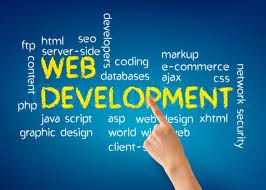 ΕΚΠΑΙΔΕΥΤΙΚΗ ΥΛΗ:PHP (10 ώρες)Εισαγωγή στην PHPΜεταβλητές – Τύποι δεδομένωνPHP & “echo”POST & GETFunctions – ΣυναρτήσειςInclude – Require – Require_onceΔιαχείριση αρχείωνΤρόποι για να περάσουμε μεταβλητές μεταξύ σελίδων (web pages)Πρόσβαση σε μια MySQL Βάση Δεδομένων από το Web Χρησιμοποιώντας την PHPΈλεγχος Ταυτότητας με την PHP και την MySQLΔημιουργία Φόρμας Σύνδεσης/Εγγραφής ΧρήστηΓενικά παραδείγματα στην PHPMySQL (10 ώρες)Εισαγωγή στην MySQLPhpMyAdminΕισαγωγή στους πίνακες + ΠαραδείγματαΤύποι δεδομένωνΚλειδιά και MySQLΣχόλια στη MySQLΧαρακτηριστικά INSERT() + ΠαραδείγματαΕντολή SELECT + Συνθήκες για φιλτράρισμαΤελεστέςΤαξινόμησηΟμαδοποιήσειςΚανονικές εκφράσεις στη MySQLΣύμβολα εκφράσεων (Regex)Ενώσεις (UNION)JOINS (LEFT,RIGHT,INNER,OUTER)TransactionsΌψεις – ViewsΠαραδείγματα ΌψεωνΓενικά παραδείγματα στη ΜySQLHTML - HTML5 (6 ώρες)Ξεκινώντας με την HTMLΕτικέτες (Tags)Τίτλοι Σελίδας (Page Titles)Παράγραφοι (Paragraphs)Κεφαλίδες (Headings)Λίστες (Lists)Σύνδεσμοι (Links)Εικόνες (Images)Πίνακες (Tables)Φόρμες (Forms)Span και DivMeta TagsΣχόλια (Comments)Ειδικοί Χαρακτήρες (HTML Character Entities)Επιπλέον TagsHTML5Ετικέτα (video)Ετικέτα (audio)Ετικέτα (header)Ετικέτα (main)Ετικέτα (footer)Ετικέτα (article)Ετικέτα (aside)CSS - CSS3 (6 ώρες)Εφαρμόζοντας CSSΕπιλογείς, Ιδιότητες και Τιμές (Selectors, Properties and Values)Επιλογείς κλάσεων και ID (Class and ID Selectors)External style sheet - Internal style sheet - Inline styleΧρώματαΚείμενοΠεριθώρια και Συμπλήρωση (Margins and Padding)Όρια (Borders)Συνδυασμοί (Combinators)Ψευδό-κλάσεις (Pseudo Classes)Ψευδό-στοιχεία (Pseudo ElementsΦόντο (Background)Εμφάνιση Στοιχείων (The Display Property)Πίνακες CSS (CSS Tables)Εμφάνιση Σελίδας (Page Layouts)Κανόνες CSS (Rules)Διαστάσεις (Dimensions)Εικόνες και CSS(Images in CSS)CSS3GradientsΣκιές (Shadow Effects)TransitionMedia QueriesBOOTSTRAP (3 ώρες)Εισαγωγή στο BOOTSTRAPResponsive Web DesignGrid SystemTablesImagesButtonsJumbotronWellsFormsInputsGlyphiconsBootstrap TemplatesJAVASCRIPT (6 ώρες)Εισαγωγή στην JAVASCRIPTΜεταβλητέςΣυναρτήσειςEventsΔυνατότητες ΕμφάνισηςObjectsHtml Dom ElementsHtml Dom CSSJavascript BOMJQUERY-UI (3 ώρες)Εισαγωγή στο JQUERY-UI SelectorsEventsEffectsjQuery - Get Content and AttributesjQuery - Set Content and AttributesAdd ElementsRemove ElementsGet and Set CSS ClassesJQUERY UI DraggableDroppableResizableAccordionAutocompleteDatepickerTabsXML, JSON (3 ώρες)Εισαγωγή Δημιουργία εγγράφων XML και JSONΧρήση XML και JSONAJAX (3 ώρες)Τεχνική AJAXΣυγχρονισμένη και Ασύγχρονη AJAXGET και POSTΕμφάνιση περιεχομένου από .txt αρχείο με χρήση AJAXΕπιστροφή δεδομένων από MySQ